Contact InformationFor AV support:In Case of an AV Emergency Call:                                                                                   607-255-0778Email: Eng. Classtech Support                                                                    engrclasstech@cornell.eduAV Support Availability:                                                              Monday thru Friday, 8:00am to 5:00pm
For Facilities assistance:Paul Charles 	pjc32@cornell.edu  	607-351-6210For Emergencies	Dial: 911 	CU Police: 607-255-1111Room EquipmentProjector				Projector Screen		              		Speakers Assisted Listening 			Wireless Presentation (AirMedia) Room ControlConnect your device VGA Connection – Plug in the VGA cable into your computer. HDMI Connection Ensure that the VGA cable is connected to the VGA/HDMI adapter. Plug the HDMI adapter cable into your laptop. Plug in the power USB cable (attached to the adapter) into your laptop. Omitting this could cause your screen to flash and not display correctly.  Other Connections – using different adapters Connect the VGA cable directly into your required adapter then into your laptop. Do not connect the VGA/HDMI adapter into another adapter, then into your laptop. This will compromise the display through the projector. Air Media Wireless Connection Do not connect your laptop. The Air Media will display on the screen. Navigate to the IP address on the top of the screen and download for either Mac or Windows. Launch Air Media. It will search for a local device. If it doesn’t recognize a device, follow the steps below: 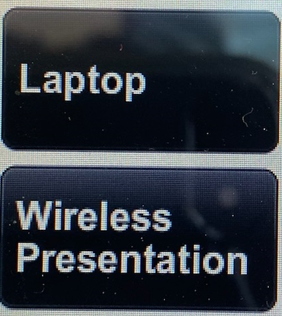 Enter the IP Address on the top bar (eg. 10.22.35.19)Your username should be your NetID Enter the 4-digit code located on the top right of the Air Media screen. Press Connect. 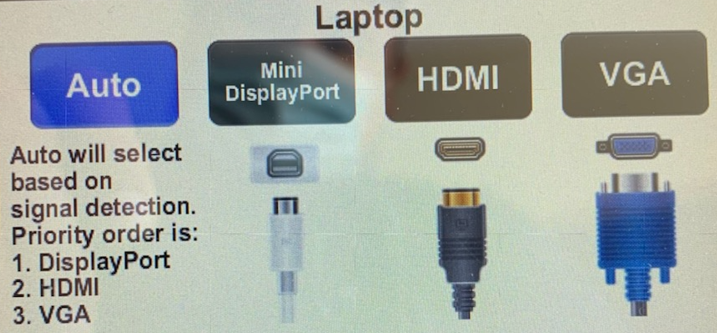 Turn on Projector from Touch PanelIf system does not start automatically, touch Manual Start. The projector screen will automatically come down.Select desired connection (Laptop or Wireless Presentation). Make sure the correct source cable is connected.3.  When finished, press the System On/Off button located at the bottom left of the Crestron. This will automatically shut down the projector and raise the projector screen.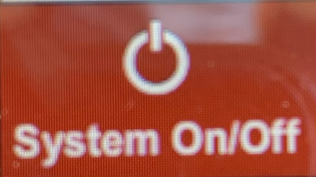 Audio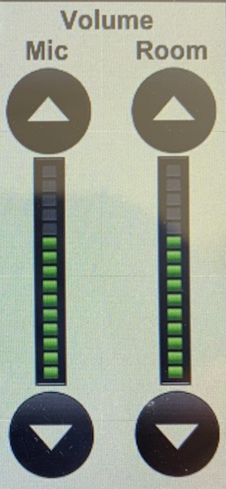 Use the Room audio bar to adjust the audio level from the laptop connected. Use the Mute button under the Room audio bar to mute audio from the laptop connected.If your content is not fully projected on the screen:Optional Equipment AvailableFor a list of available optional equipment, please visit:https://www.engineering.cornell.edu/MTEI/mtei-equipment-check-out#no-backWindows:Mac:Press the “Windows” Key + P.Choose Duplicate.Click on the Apple at the top of your computer screen.Click on Preferences.Click on Display.Click on Arrangements.Click on Mirror Display.